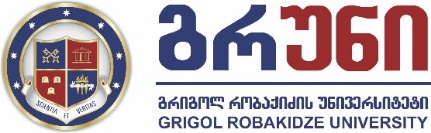 გ ა ნ ა ც ხ ა დ ისადოქტორო პროგრამაზე დასაშვებადმოქალაქესახელი / გვარიმცხოვრებიქალაქი / რაიონი / მისამართი / საკონტაქტო ტელეფონიგთხოვთ, განიხილოთ ჩემი საკითხისკოლის დოქტორანტურაში მისაღებ გამოცდებზე დაშვების შესახებსკოლის დოქტორანტურაში მისაღებ გამოცდებზე დაშვების შესახებჩემი სავარაუდო საკვლევი თემაა:განმცხადებლის ხელმოწერათარიღითანახმა ვარ სამეცნიერო ხელმძღვანელობა გავუწიო დოქტორანტობის კანდიდატსთანახმა ვარ სამეცნიერო ხელმძღვანელობა გავუწიო დოქტორანტობის კანდიდატსთანახმა ვარ სამეცნიერო ხელმძღვანელობა გავუწიო დოქტორანტობის კანდიდატსდოქტორანტობის  კანდიდატის სახელი, გვარისამეცნიერო ხელმძღვანელობის კანდიდატის სტატუსი, სახელი, გვარიხელმოწერასამეცნიერო ხელმძღვანელობის კანდიდატის სტატუსი, სახელი, გვარიხელმოწერა